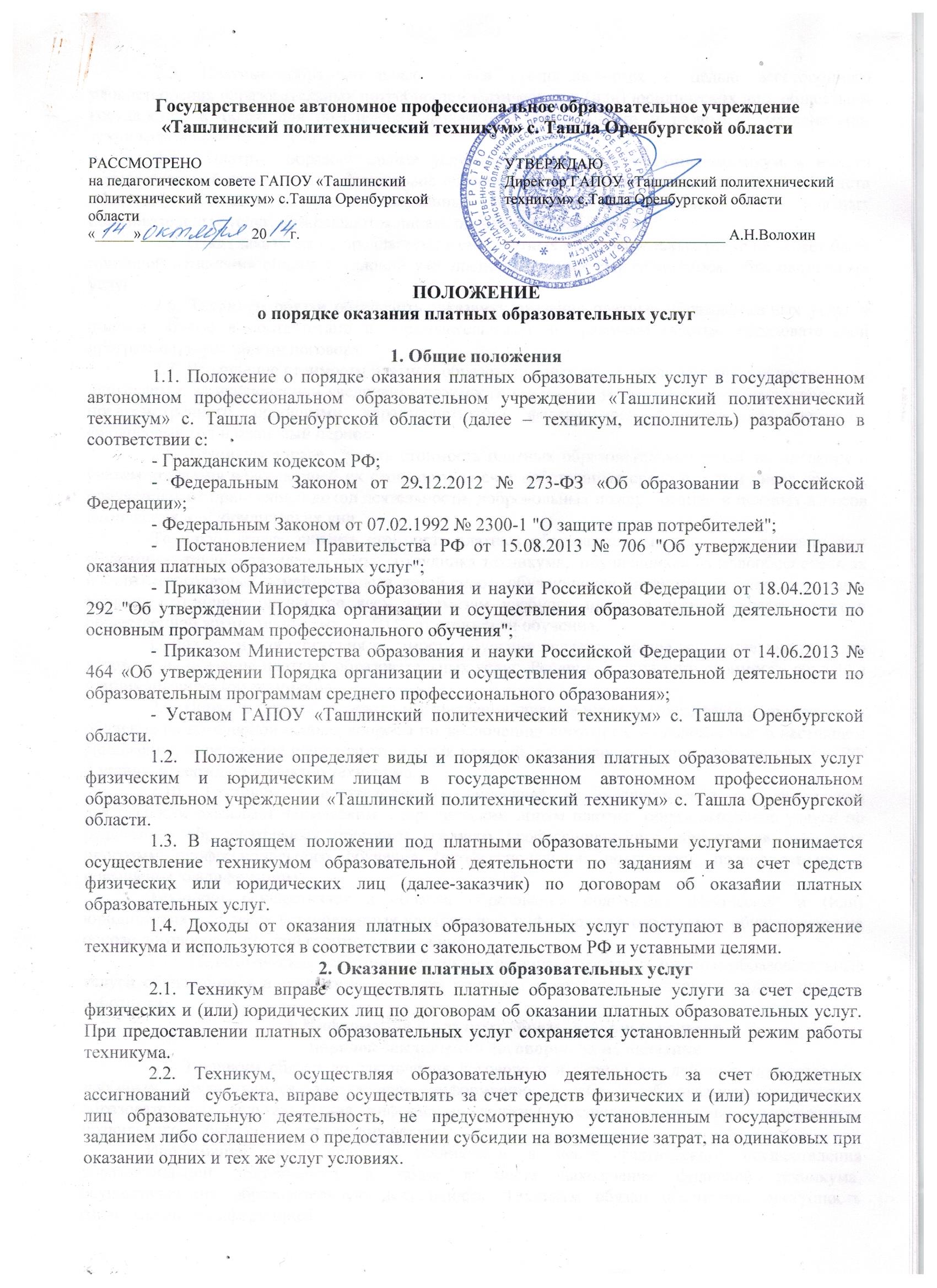 Государственное автономное профессиональное образовательное учреждение«Ташлинский политехнический техникум» с. Ташла Оренбургской областиРАССМОТРЕНО                                                                                                                       на педагогическом совете ГАПОУ «Ташлинский политехнический техникум» с.Ташла Оренбургской области«_____»______________ 20___г.УТВЕРЖДАЮДиректор ГАПОУ «Ташлинский политехнический техникум» с.Ташла Оренбургской области_____________________________ А.Н.ВолохинПОЛОЖЕНИЕо порядке оказания платных образовательных услуг1. Общие положения1.1. Положение о порядке оказания платных образовательных услуг в государственном автономном профессиональном образовательном учреждении «Ташлинский политехнический техникум» с. Ташла Оренбургской области (далее – техникум, исполнитель) разработано в соответствии с:- Гражданским кодексом РФ;- Федеральным Законом от 29.12.2012 № 273-ФЗ «Об образовании в Российской Федерации»;- Федеральным Законом от 07.02.1992 № 2300-1 "О защите прав потребителей";-  Постановлением Правительства РФ от 15.08.2013 № 706 "Об утверждении Правил оказания платных образовательных услуг";- Приказом Министерства образования и науки Российской Федерации от 18.04.2013 № 292 "Об утверждении Порядка организации и осуществления образовательной деятельности по основным программам профессионального обучения"; - Приказом Министерства образования и науки Российской Федерации от 14.06.2013 № 464 «Об утверждении Порядка организации и осуществления образовательной деятельности по образовательным программам среднего профессионального образования»;- Уставом ГАПОУ «Ташлинский политехнический техникум» с. Ташла Оренбургской области.1.2.  Положение определяет виды и порядок оказания платных образовательных услуг физическим и юридическим лицам в государственном автономном профессиональном образовательном учреждении «Ташлинский политехнический техникум» с. Ташла Оренбургской области. 1.3. В настоящем положении под платными образовательными услугами понимается осуществление техникумом образовательной деятельности по заданиям и за счет средств физических или юридических лиц (далее-заказчик) по договорам об оказании платных образовательных услуг.1.4. Доходы от оказания платных образовательных услуг поступают в распоряжение техникума и используются в соответствии с законодательством РФ и уставными целями.2. Оказание платных образовательных услуг2.1. Техникум вправе осуществлять платные образовательные услуги за счет средств физических и (или) юридических лиц по договорам об оказании платных образовательных услуг. При предоставлении платных образовательных услуг сохраняется установленный режим работы техникума.2.2. Техникум, осуществляя образовательную деятельность за счет бюджетных ассигнований  субъекта, вправе осуществлять за счет средств физических и (или) юридических лиц образовательную деятельность, не предусмотренную установленным государственным  заданием либо соглашением о предоставлении субсидии на возмещение затрат, на одинаковых при оказании одних и тех же услуг условиях.2.3. Платные образовательные услуги предоставляются с целью всестороннего удовлетворения образовательных потребностей физических и (или) юридических лиц, общества и государства, а также для обеспечения финансовой стабильности и развития  материально- технической базы техникума.2.4.  Платные образовательные услуги не могут быть оказаны техникумом вместо образовательной деятельности, финансовое обеспечение которой осуществляется за счет средств областного бюджета. Средства полученные техникумом при оказании таких платных образовательных услуг, возвращаются лицам, оплатившим эти услуги.2.5. Отказ заказчика от предлагаемых ему платных образовательных услуг не может быть причиной изменения объема и условий уже предоставляемых ему техникумом образовательных услуг.2.6. Техникум обязан обеспечить заказчику оказание платных образовательных услуг в полном объеме в соответствии с образовательными программами (частью образовательной программы) и условиями договора.2.7. Увеличение стоимости платных образовательных услуг после заключения договора не допускается, за исключением увеличения стоимости указанных услуг с учетом уровня инфляции, предусмотренного основными характеристиками федерального бюджета на очередной финансовый год и плановый период. 2.8. Техникум вправе снизить стоимость платных образовательных услуг по договору с учетом покрытия недостающей их стоимости за счет собственных средств, в том числе средств, полученных от приносящей доход деятельности, добровольных пожертвований и целевых взносов физических или юридических лиц.Техникум вправе снизить стоимость платных образовательных услуг  по договору при  обучении сотрудников, членов семьи сотрудника техникума,  обучающихся из малообеспеченных и (или) многодетных семей, из числа детей-сирот, обучающихся дневного обучения, имеющих хорошие, отличные оценки по всем предметам учебного плана и активно участвующих в общественной жизни техникума на  50 % от стоимости обучения. Основанием для снижения стоимости обучения является личное заявление заказчика по договору на оказание платных образовательных услуг. Решение о снижении стоимости обучения принимает директор техникума.2.9. Порядок приема, перевода и отчисления обучающихся, а также размер оплаты за их обучение на договорной основе, вопросы по заключению договоров, не изложенные в настоящем Положении, определение обязательств и иных условий, не противоречащих законодательству РФ и уставу, утверждает директор техникума.2.10. Техникум в соответствии с лицензией на осуществление образовательной деятельности оказывает физическим и юридическим лицам платные образовательные услуги по реализации образовательных программ среднего профессионального образования, основных программ профессионального обучения (профессиональной подготовки, переподготовки и повышения квалификации).Техникум осуществляет в области образования подготовку физических и (или) юридических лиц сверх установленных контрольных цифр бюджетного приема, обучающихся на основе договоров с оплатой стоимости обучения. 2.11. Педагогические работники техникума не вправе оказывать платные образовательные услуги обучающимся в техникуме, если это приводит к конфликту интересов педагогического работника.3. Информация о платных образовательных услугах,       порядок заключения договоров на их оказание3.1. Техникум обязан до заключения договора и в период его действия предоставлять заказчику, обучающемуся достоверную информацию о себе и об оказываемых платных образовательных услугах. Такая информация должна обеспечивать заказчику возможность правильного выбора соответствующих услуг. Информация предоставляется техникумом в месте фактического осуществления образовательной деятельности, а также в месте нахождения филиалов техникума, осуществляющих образовательную деятельность. Техникум обязан обеспечить доступность ознакомления с информацией. Способами доведения информации до заказчика могут быть: объявления, буклеты, проспекты, информация на стендах, на официальном сайте техникума.3.2. Техникум доводит до Заказчика (в том числе путем размещения в удобном для обозрения месте) информацию, содержащую следующие сведения:- полное наименование образовательного учреждения;- место нахождения (адрес) техникума (филиалов);- о государственной регистрации;- сведения о наличии лицензии на право ведения образовательной деятельности с указанием регистрационного номера, даты регистрации, срока действия и органа, выдавшего лицензию и приложения к ней;- вид деятельности (уровень и направленность реализуемых основных и дополнительных образовательных программ, формы и сроки их освоения);- перечень и условия предоставления платных образовательных услуг;- стоимость образовательных услуг и порядок расчетов;- порядок приема и требования к поступающим;- образец договора на оказание платных образовательных услуг (приложение 1 к положению);- форма документа о получении профессии, выдаваемого по окончании обучения.3.3. Об ознакомлении с информацией, которую техникум обязан предоставить заказчику, обучающимся делается соответствующая запись в приемных документах, договорах которая заверяется личной подписью заказчика, обучающегося.3.4. Сведения, указанные в договоре, должны соответствовать информации, размещенной на официальном сайте техникума на дату заключения договора.3.5. Основанием для оказания платных образовательных услуг является договор. Договор заключается до начала их оказания.3.6. Договор не может содержать условия которые ограничивают права лиц, имеющих право на получение образования определенного уровня и направленности и подавших заявление о приеме на обучение, и обучающихся или снижают уровень предоставления им гарантий по сравнению с условиями, установленными законодательством РФ об образовании. Если условия, ограничивающие права поступающих и обучающихся или снижающие уровень предоставления им гарантий, включены в договор, такие условия не подлежат применению. 3.7. По инициативе исполнителя договор может быть расторгнут в одностороннем порядке в следующем случае:а) применение к обучающемуся, достигшему возраста 15 лет, отчисления как меры дисциплинарного взыскания;б) невыполнение обучающимся по профессиональной образовательной программе (части образовательной программы) обязанностей по добросовестному освоению такой образовательной программы (части образовательной программы) и выполнению учебного плана;в) установление нарушения порядка приема в техникум, повлекшего по вине обучающегося его незаконное зачисление в техникум;г) просрочка оплаты стоимости платных образовательных услуг;д) невозможность надлежащего исполнения обязательств по оказанию платных образовательных услуг вследствие действий (бездействий) обучающегося.4. Права заказчика платных  образовательных услуг при их ненадлежащем исполнении техникумом4.1. При обнаружении недостатка платных образовательных услуг, в том числе оказания их не в полном объеме, предусмотренном образовательными программами (частью образовательной программы), заказчик вправе по своему выбору потребовать:- безвозмездного оказания образовательных услуг;- соразмерного уменьшения стоимости оказанных платных образовательных услуг;- возмещения понесенных им расходов по устранению недостатков оказанных платных образовательных услуг своими силами или третьими лицами.4.2. Заказчик вправе отказаться от исполнения договора и потребовать полного возмещения убытков, если в установленный договором срок недостатки платных образовательных услуг не устранены исполнителем.Заказчик также вправе отказаться от исполнения договора, если им обнаружен существенный недостаток оказанных платных образовательных услуг или иные существенные отступления от условий договора.4.3. Если исполнитель нарушил сроки оказания платных образовательных услуг либо если во время оказания платных образовательных услуг стало очевидным, что они не будут осуществлены в срок, заказчик вправе по своему выбору:- назначить исполнителю новый срок, в течение которого исполнитель должен приступить к оказанию платных образовательных услуг или закончить оказание платных образовательных услуг;- поручить оказать платные образовательные услуги третьим лицам за разумную цену и потребовать от исполнителя возмещения понесенных расходов;- потребовать уменьшения стоимости платных образовательных услуг;- расторгнуть договор.4.4. Заказчик вправе потребовать полного возмещения убытков, причиненных ему в связи с нарушением сроков начала или окончания оказания платных образовательных услуг, а также в связи с недостатками платных образовательных услуг.5. Порядок установления стоимости платных образовательных услуг и основные направления использования средств от платной деятельности5.1. Для ведения платных образовательных услуг привлекаются штатные сотрудники техникума и работники сторонних организаций.5.2. Расчет стоимости платных образовательных услуг, производится на основании определения фактических финансовых затрат на единицу указанных услуг по калькуляционным статьям расходов:- заработная плата;- страховые взносы во внебюджетные фонды, начисленные в соответствии с действующим законодательством;- материальные затраты;- амортизация имущества;- коммунальные расходы;- командировочные расходы;- транспортные расходы.Затраты по калькуляционным статьям расходов составляют себестоимость платной услуги.5.3. Директор техникума принимает решения по основным направлениям  оказания платных образовательных услуг.Руководство и финансовый контроль за платной деятельностью техникума осуществляют директор, заместитель директора по УПР, главный бухгалтер.Заместитель директора по УПР организует проекты и программы в рамках платных образовательных услуг, а также несет персональную ответственность за их реализацию.5.4. Техникум вправе выступать в качестве арендатора и/или арендодателя имущества. Без согласия учредителя техникум не вправе принимать решение о сдаче в аренду недвижимого имущества и особо ценного движимого имущества, закрепленного за ним учредителем или приобретенным техникумом за счет средств, выделенных ему учредителем на приобретение этого имущества.5.5. Техникум самостоятельно определяет направления и порядок использования средств от платных образовательных услуг путем утверждения Плана финансово-хозяйственной деятельности техникума на текущий календарный год.Доходы от платной деятельности планируются исходя из величины базы предыдущего года с учетом ожидаемого роста объемов услуг и индекса роста цен на услуги.5.6. Порядок     расходования     средств от оказания платных образовательных услуг осуществляется     в     соответствии     с установленными настоящим положением приоритетами в следующей очередности:5.6.1. выплата заработной платы и материального поощрения:- преподавателям, мастерам п\о и сотрудникам за осуществление и организацию ими учебного процесса в рамках платных образовательных услуг и иной приносящей доход деятельности;- заместителю директора по УПР, старшему мастеру, заместителю директора по АХЧ, участвующим в платной образовательной деятельности в % отношении от дохода от платной образовательной деятельности. -	сотрудникам   осуществляющим  организацию внебюджетной деятельности по своим направлениям и    главному  бухгалтеру,   в  зависимости  от  полученного  дохода, в % отношении от  дохода от платной образовательной деятельности от 1 до 4%. -	сотрудникам   осуществляющим   начисление   на  оплату  труда,   приобретение материалов, подготовку техники и оборудования определяется согласно смет и калькуляции расходов.5.6.2. Приобретение материалов на хозяйственные цели.5.6.3. Оплата услуг жизнеобеспечения техникума: энергетика, коммунальные услуги, охрана и т. д.5.6.4. Материально-техническое обеспечение учебного процесса (фонд потребления  и социального развития техникума).5.7. Доход, полученный от всех видов платной деятельности за выполненные работы и услуги, а также благотворительные и спонсорские взносы, поступают:- в денежной форме – на расчетный счет техникума. Прием наличных денежных средств осуществляется в соответствии с действующим законодательством РФ;- в виде материальных ценностей – путем постановки их на баланс техникума.6. Порядок оплаты по договору оказания платных образовательных услуг6.1. При поступлении в техникум на первый курс осуществляется 50%-и предоплата за полугодие в безналичной форме на банковский счет техникума. 6.2. Оплата за первое полугодие производится не позднее 1 сентября текущего года, за второе полугодие не позднее 1 февраля следующего календарного года. За первое полугодие оплачивается не менее половины стоимости года обучения.6.3. При обучении в техникуме по основным программам профессионального обучения оплата за обучение производится с учетом календарных особенностей организации учебного процесса, но также на условиях предоплаты. Оплата за обучение может быть осуществлена заказчиком:- единовременно в полном объеме перед началом учебного процесса после заключения договора об оказании платных образовательных услуг;- долями, размеры которых и сроки внесения на счет техникума прописываются вдоговоре об оказании платных образовательных услуг.6.4. Заказчик обязан оплатить оказываемые образовательные услуги в порядке и в сроки, указанные в договоре. Заказчику в соответствии с законодательством должен быть выдан документ, подтверждающий оплату образовательных услуг.6.5. По согласованию между техникумом и Заказчиком могут быть изменены сроки оплаты. Решение об изменении сроков оплаты в индивидуальном порядке принимает техникум на основании личного заявления Заказчика. Изменение сроков оплаты оформляется дополнительным соглашением к договору.6.6. В случае отчисления обучающегося из техникума остаток средств, не использованных за обучение, возвращается Заказчику по его заявлению пропорционально не оказанным услугам. Фактические затраты рассчитываются на дату приказа об отчислении.6.7. В случае предоставления обучающемуся академического отпуска предоплата, произведенная Заказчиком до академического отпуска и не израсходованная до его начала, засчитывается в стоимость обучения за учебный год, в котором будет учиться обучающийся после выхода из академического отпуска.Приложение №1 к Положению о порядке оказания  платных образовательных услугДоговор № ____об оказании платных образовательных услуг «____»    __________  20____ г.                                                                                                                                      с. Ташла   	Государственное автономное профессиональное образовательное учреждение «Ташлинский политехнический техникум» с. Ташла Оренбургской области (далее – техникум) на основании лицензии серия 56ЛО1 № 0003699, регистрационный № 1841, выданной министерством образования Оренбургской области 06 августа 2015 года на срок - бессрочно, в лице директора Государственного автономного профессионального образовательного учреждения «Ташлинский политехнический техникум» с. Ташла Оренбургской области Волохина Александра Николаевича, действующего на основании Устава (далее - Исполнитель), с  одной стороны, и ______________________ _____________________________________________________________________________________________________, в лице _____________________________________________________________________________________________, действующего на основании____________________________________________________________ _________________ (фамилия, имя, отчество (при наличии) законного представителя     несовершеннолетнего лица, зачисляемого на обучение/фамилия, имя, отчество (при наличии) лица, зачисляемого на обучение /наименование   организации с указанием должности, фамилии, имени, отчества (при наличии) лица, действующего от имени организации, документов, подтверждающих   полномочия указанного лица)именуемый в дальнейшем «Заказчик», действующий в интересах несовершеннолетнего                                                (фамилия, имя, отчество (при наличии) лица, зачисляемого на обучение)именуемый в дальнейшем «Потребитель», совместно именуемые Стороны, заключили настоящий Договор о нижеследующем:1. Предмет договора1.1. Исполнитель   обязуется   предоставить   образовательную услугу, а   Заказчик обязуется   оплатить образовательную   услугу по обучению по основной программе профессионального обучения Потребителя по   программе    подготовки,    переподготовки,      повышения     квалификации (нужное подчеркнуть) рабочих   по    рабочей   профессии,   должности   служащего   (ненужное   вычеркнуть)                                                                                (код, наименование профессии)1.2. Срок обучения в соответствии с учебным планом (индивидуальным учебным планом) основной   программы профессионального обучения, указанной в п. 1.1, настоящего Договора с «___» __________20___г. по «___» ____________20____ г.1.3. Форма обучения очная/очно-заочная (ненужное вычеркнуть)1.4. После прохождения Потребителем полного курса обучения и успешного прохождения итоговой аттестации ему выдается Свидетельство о профессии рабочего, должности служащего.1.5. Потребителю, не прошедшему итоговую аттестацию или получившему на итоговой аттестации неудовлетворительные результаты, а также, Потребителю, освоившему часть образовательной программы и (или) отчисленному из техникума, выдается справка об обучении или о периоде обучения.II. Права Исполнителя, Заказчика и Потребителя2.1. Исполнитель вправе:2.1.1. Самостоятельно осуществлять образовательный процесс, устанавливать системы оценок, формы, порядок и периодичность проведения промежуточной аттестации Потребителя.2.1.2. Применять к Потребителю меры поощрения и меры дисциплинарного взыскания в соответствии с учредительными документами Исполнителя, настоящим Договором и локальными нормативными актами Исполнителя.2.2. Заказчик вправе получать информацию от Исполнителя по вопросам организации и обеспечения надлежащего предоставления услуг, предусмотренных разделом I настоящего Договора.2.3. Потребителю предоставляются академические права в соответствии с частью 1 статьи 34 Федерального закона от 29.12.2012 г. № 273-ФЗ "Об образовании в Российской Федерации".Потребитель также вправе:2.3.1. Получать информацию от Исполнителя по вопросам организации и обеспечения надлежащего предоставления услуг, предусмотренных разделом I настоящего Договора.2.3.2. Обращаться к Исполнителю по вопросам, касающимся образовательного процесса.2.3.3. Пользоваться в порядке, установленном локальными нормативными актами, имуществом Исполнителя, необходимым для освоения образовательной программы.2.3.4. Принимать в порядке, установленном локальными нормативными актами, участие в социально-культурных, оздоровительных и иных мероприятиях, организованных Исполнителем.2.3.5. Получать полную и достоверную информацию об оценке своих знаний, умений, навыков и компетенций, а также о критериях этой оценки.III. Обязанности Исполнителя, Заказчика и  Потребителя3.1. Исполнитель обязан:3.1.1. До заключения договора и в период его действия предоставить Заказчику достоверную информацию о себе и об оказываемых платных образовательных услугах, обеспечивающую возможность их правильного выбора.3.1.2. Зачислить Потребителя в качестве Слушателя .3.1.3. Довести до Заказчика информацию, содержащую сведения о предоставлении платных образовательных услуг в порядке и объеме, которые предусмотрены Законом Российской Федерации "О защите прав потребителей" и Федеральным законом "Об образовании в Российской Федерации".3.1.4. Организовать и обеспечить в полном объеме надлежащее предоставление образовательных услуг, предусмотренных разделом I настоящего Договора. Образовательные услуги оказываются в соответствии с учебным планом (индивидуальным учебным планом) основной   программы профессионального обучения и расписанием занятий Исполнителя.3.1.5. Обеспечить Потребителю предусмотренные выбранной образовательной программой условия ее освоения.3.1.6. Сохранить место за Потребителем в случае пропуска занятий по уважительным причинам (с учетом оплаты услуг, предусмотренных разделом I настоящего Договора).3.1.7. Принимать от Потребителя и (или) Заказчика плату за образовательные услуги.3.1.8. Обеспечить Потребителю уважение человеческого достоинства, защиту от всех форм физического и психического насилия, оскорбления личности, охрану жизни и здоровья .3.2. Заказчик обязан своевременно вносить плату за предоставляемые Потребителю образовательные услуги, указанные в разделе I настоящего Договора, в размере и порядке, определенных настоящим Договором, а также предоставлять платежные документы, подтверждающие такую оплату.3.3. Потребитель обязан соблюдать требования, установленные в статье 43 Федерального закона от 29.12.2012 г. № 273-ФЗ "Об образовании в Российской Федерации", в том числе:3.3.1. Выполнять задания для подготовки к занятиям, предусмотренным учебным планом, в том числе индивидуальным.3.3.2. Извещать Исполнителя о причинах отсутствия на занятиях.3.3.3. Обучаться в техникуме по образовательной программе с соблюдением требований, установленных  учебным планом (индивидуальным учебным планом) основной   программы профессионального обучения.3.3.4. Соблюдать требования учредительных документов, правила внутреннего распорядка и иные локальные нормативные акты Исполнителя.IV. Стоимость услуг, сроки и порядок их оплаты 4.1. Полная стоимость платных образовательных услуг за весь период обучения Потребителя составляет _______________________ (____________________________________________________________________) рублей. Увеличение стоимости образовательных услуг после заключения Договора не допускается, за исключением увеличения стоимости указанных услуг с учетом уровня инфляции, предусмотренного основными характеристиками федерального бюджета на очередной финансовый год и плановый период, но не более 10%.4.2. Оплата производится в безналичном порядке на счет, указанный  в  разделе  IX настоящего Договора, единовременно в пятидневный срок после начала занятий, либо частями: первый взнос в размере не менее 30% в пятидневный срок после начала занятий, оставшаяся сумма любыми частями, при условии, что полная сумма выплачивается не позднее двух недель до сдачи внутренних экзаменов.   Оплата услуг удостоверяется Исполнителем путем предоставления Заказчику, Потребителю квитанции об оплате, подтверждающей оплату Заказчиком услуг.V. Основания изменения и расторжения договора5.1. Условия, на которых заключен настоящий Договор, могут быть изменены по соглашению Сторон или в соответствии с законодательством Российской Федерации.5.2. Настоящий Договор может быть расторгнут по соглашению Сторон.5.3. По инициативе Исполнителя Договор может быть расторгнут в одностороннем порядке в следующем случае:а) применение к Потребителю, достигшему возраста 15 лет, отчисления как меры дисциплинарного взыскания;б) невыполнение Потребителем по профессиональной образовательной программе (части образовательной программы) обязанностей по добросовестному освоению такой образовательной программы (части образовательной программы) и выполнению учебного плана;в) установление нарушения порядка приема в техникум, повлекшего по вине Потребителя его незаконное зачисление в техникум;г) просрочка оплаты стоимости платных образовательных услуг;д) невозможность надлежащего исполнения обязательств по оказанию платных образовательных услуг вследствие действий (бездействия) Потребителя.е) в иных случаях, предусмотренных законодательством Российской Федерации.5.4. Настоящий Договор расторгается досрочно:по инициативе Потребителя или Заказчика, в том числе в случае перевода Потребителя для продолжения освоения образовательной программы в другую организацию, осуществляющую образовательную деятельность;по обстоятельствам, не зависящим от воли Потребителя, Заказчика и Исполнителя, в том числе в случае ликвидации Исполнителя.5.5. Исполнитель вправе отказаться от исполнения обязательств по Договору при условии полного возмещения Заказчику убытков.5.6. Заказчик вправе отказаться от исполнения настоящего Договора при условии оплаты Исполнителю фактически понесенных им расходов, связанных с исполнением обязательств по Договору.VI. Ответственность Исполнителя, Заказчика и Потребителя6.1. За неисполнение или ненадлежащее исполнение своих обязательств по Договору Стороны несут ответственность, предусмотренную законодательством Российской Федерации и Договором.6.2. При обнаружении недостатка образовательной услуги, в том числе оказания ее не в полном объеме, предусмотренном образовательными программами (частью образовательной программы), Заказчик вправе по своему выбору потребовать:6.2.1. Безвозмездного оказания образовательной услуги;6.2.2. Соразмерного уменьшения стоимости оказанной образовательной услуги;6.2.3. Возмещения понесенных им расходов по устранению недостатков оказанной образовательной услуги своими силами или третьими лицами.6.3. Заказчик вправе отказаться от исполнения Договора и потребовать полного возмещения убытков, если в 14-дневный срок недостатки образовательной услуги не устранены Исполнителем. Заказчик также вправе отказаться от исполнения Договора, если им обнаружен существенный недостаток оказанной образовательной услуги или иные существенные отступления от условий Договора.6.4. Если Исполнитель нарушил сроки оказания образовательной услуги (сроки начала и (или) окончания оказания образовательной услуги и (или) промежуточные сроки оказания образовательной услуги) либо если во время оказания образовательной услуги стало очевидным, что она не будет осуществлена в срок, Заказчик вправе по своему выбору:6.4.1. Назначить Исполнителю новый срок, в течение которого Исполнитель должен приступить к оказанию образовательной услуги и (или) закончить оказание образовательной услуги;6.4.2. Поручить оказать образовательную услугу третьим лицам за разумную цену и потребовать от Исполнителя возмещения понесенных расходов;6.4.3. Потребовать уменьшения стоимости образовательной услуги;6.4.4. Расторгнуть Договор.6.5. Заказчик вправе потребовать полного возмещения убытков, причиненных ему в связи с нарушением сроков начала и (или) окончания оказания образовательной услуги, а также в связи с недостатками образовательной услуги.VII. Срок действия Договора7.1. Настоящий Договор вступает в силу со дня его заключения Сторонами и действует до полного исполнения Сторонами обязательств.VIII. Заключительные положения8.1. Сведения, указанные в настоящем Договоре, соответствуют информации, размещенной на официальном сайте Исполнителя в сети "Интернет" на дату заключения настоящего Договора.8.2. Под периодом предоставления образовательной услуги (периодом обучения) понимается промежуток времени с даты издания приказа о зачислении Потребителя в образовательную организацию до даты издания приказа об окончании обучения или отчислении Потребителя из образовательной организации.8.3. Настоящий Договор составлен в 3-х экземплярах, по одному для каждой из Сторон. Все экземпляры имеют одинаковую юридическую силу. Изменения и дополнения настоящего Договора могут производиться только в письменной форме и подписываться уполномоченными представителями Сторон.8.4. Изменения Договора оформляются дополнительными соглашениями к Договору.IX. Адреса и реквизиты сторонИсполнительГосударственное автономное профессиональное образовательное учреждение «Ташлинский политехнический техникум» с. Ташла Оренбургской области461170, Оренбургская область, Ташлинский район, с. Ташла, ул. Рабочая,д. 2 тел.8(35347)21132ОГРН 1025603183210ИНН/КПП 5648000715/564801001Министерство финансов Оренбургской области л.с. 034091160Отделение Оренбург г. Оренбург БИК 045354001Р/с 40601810700003000001КБК 00000000000000000130Тип средств 06.05.00Директор                       А.Н. ВолохинМ.П.Заказчик (Ф.И.О./полное наименование)(адрес места жительства / юридический адрес, телефон)(паспортные данные / банковские реквизиты)_____________________(Подпись)Потребитель (Ф.И.О./полное наименование)(адрес места жительства / юридический адрес, телефон)(паспортные данные / банковские реквизиты)_____________________(Подпись)